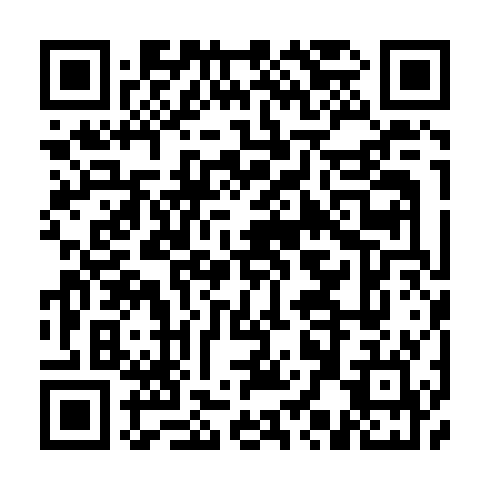 Ramadan times for Domaine-des-Chutes-Sud, Quebec, CanadaMon 11 Mar 2024 - Wed 10 Apr 2024High Latitude Method: Angle Based RulePrayer Calculation Method: Islamic Society of North AmericaAsar Calculation Method: HanafiPrayer times provided by https://www.salahtimes.comDateDayFajrSuhurSunriseDhuhrAsrIftarMaghribIsha11Mon5:445:447:0712:584:586:496:498:1212Tue5:425:427:0512:574:596:506:508:1313Wed5:405:407:0312:575:006:516:518:1514Thu5:385:387:0212:575:016:536:538:1615Fri5:365:367:0012:565:036:546:548:1816Sat5:345:346:5812:565:046:566:568:1917Sun5:325:326:5612:565:056:576:578:2118Mon5:305:306:5412:565:066:586:588:2219Tue5:285:286:5212:555:077:007:008:2420Wed5:265:266:5012:555:087:017:018:2521Thu5:245:246:4812:555:097:037:038:2722Fri5:215:216:4612:545:107:047:048:2823Sat5:195:196:4412:545:117:057:058:3024Sun5:175:176:4212:545:127:077:078:3225Mon5:155:156:4012:545:137:087:088:3326Tue5:135:136:3812:535:147:097:098:3527Wed5:115:116:3612:535:157:117:118:3628Thu5:085:086:3412:535:167:127:128:3829Fri5:065:066:3212:525:177:147:148:3930Sat5:045:046:3012:525:187:157:158:4131Sun5:025:026:2812:525:197:167:168:431Mon5:005:006:2612:515:207:187:188:442Tue4:574:576:2412:515:217:197:198:463Wed4:554:556:2212:515:227:207:208:484Thu4:534:536:2012:515:237:227:228:495Fri4:514:516:1812:505:247:237:238:516Sat4:484:486:1612:505:257:257:258:537Sun4:464:466:1412:505:267:267:268:548Mon4:444:446:1212:495:277:277:278:569Tue4:424:426:1012:495:287:297:298:5810Wed4:394:396:0912:495:297:307:309:00